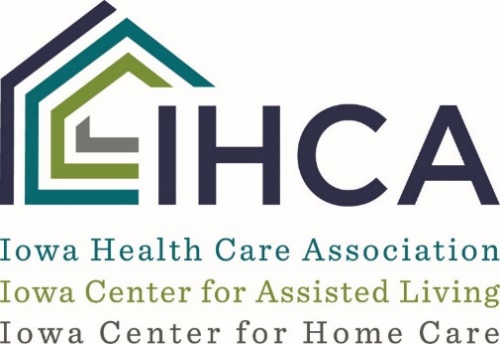 Firearms PolicyPolicy
This policy governs the possession and use of firearms in or on the property of the nursing facility.  It is applicable to all employees, physicians, residents, visitors and volunteers.   Signage has been posted at all public entrances to notify everyone of this policy.  No firearms or ammunition is allowed in the facility or on facility grounds.  The only exception to this policy will be for law enforcement officers who are required to carry firearms or weapons when in discharge of their official duties, and private police or security personnel when hired by, or under contract with the facility. Employees are subject to discipline under the facility’s employment policies for violation of this policy and may also be subject to prosecution under the law. Visitors are subject to the implementation of visitation restrictions for violation of this policy and may also be the subject to prosecution under the law.
Procedures
The facility will comply with and shall enforce all applicable local, state and federal laws and regulations relative to this policy.

If an employee either observes or reasonably suspects that an individual other than a law enforcement officer, has a firearm in his or her possession while on the property of the nursing facility the employee will immediately:Report the situation to the Administrator if present.  If the Administrator is not available, report the situation to the Charge Nurse.The Administrator or Charge Nurse shall call 911 and carry out the directives of law enforcement